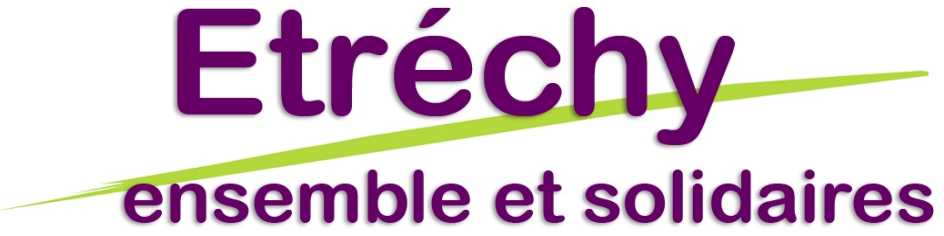 etrechyensembleetsolidaires@gmail.com
https://etrechyensembleetsolidaires.fr/ 
https://www.facebook.com/pages/Etrechy-ensemble-et-solidaires/.10 rue de la Butte St Martin, 91580 ETRECHY   07-82-80-66-13Etréchy, le 18 juin 2021. Comme la Communauté n'est pas capable de proposer un ordre du jour "propre", c'est à dire "accessible en recherche" par les robots numériques, votre serviteur vous a fait ici le travail minimum  (minimum : désolé, je n'ai pas remis en lettres minuscules). 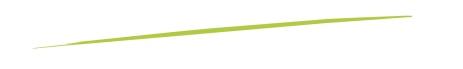 Conseil communautaire de la Communauté de Communes Entre Juine et Renarde.23/06/2021 à 19h, gymnase Cornuel, allée Cornuel, à Lardy.Ordre du jour : - n° 060/2021 : APPROBATION DU COMPTE DE GESTION, BUDGET PRINCIPAL CCEJR, EXERCICE 2020; - n° 061/2021 : APPROBATION DU COMPTE DE GESTION, BUDGET ANNEXE ASSAINISSEMENT, EXERCICE 2020; - n° 062/2021 : APPROBATION DU COMPTE DE GESTION, BUDGET ANNEXE EAU POTABLE, EXERCICE 2020; - n° 063/2021 : APPROBATION DU COMPTE DE GESTION, BUDGET ANNEXE SMTC, EXERCICE 2020; - n° 064/2021 : APPROBATION DU COMPTE ADMINISTRATIF, BUDGET CCEJR, EXERCICE 2020; - n° 065/2021 : APPROBATION DU COMPTE ADMINISTRATIF, BUDGET ANNEXE ASSAINISSEMENT, EXERCICE 2020; - n° 066/2021 : APPROBATION DU COMPTE ADMINISTRATIF, BUDGET ANNEXE EAU POTABLE, EXERCICE 2020; - n° 067/2021 : APPROBATION DU COMPTE ADMINISTRATIF, BUDGET ANNEXE SMTC, EXERCICE 2020; - n° 068/2021 : AFFECTATION DU RESULTAT, BUDGET PRINCIPAL, EXERCICE 2020; - n° 069/2021 : AFFECTATION DU RESULTAT, BUDGET ANNEXE ASSAINISSEMENT, EXERCICE 2020; - n° 070/2021 : AFFECTATION DU RESULTAT, BUDGET EAU POTABLE, EXERCICE 2020; - n° 071/2021 : AFFECTATION DU RESULTAT DU BUDGET ANNEXE SMTC-CC JUINE RENARDE, EXERCICE 2020; - n° 072/2021 : DECISION MODIFICATIVE N° 1, BUDGET ANNEXE ASSAINISSEMENT; - n° 073/2021 : DECISION MODIFICATIVE N° 1, BUDGET ANNEXE SMTC; - n° 074/2021 : MODIFICATION DU REGLEMENT INTERIEUR DU CONSEIL COMMUNAUTAIRE; - n° 075/2021 : COMMISSION AMENAGEMENT DU TERRITOIRE, MODIFICATION DE LA COMPOSITION DE LA COMMISSION (Fanny !);  - n° 076/2021 : COMMISSION JEUNESSE, MODIFICATION DE LA COMPOSITION DE LA COMMISSION (Fanny/Julie); - n° 077/2021 : COMMISSION MAINTIEN A DOMICILE, MODIFICATION DE LA COMPOSITION DE LA COMMISSION; - n° 078/2021 : APPROBATION DE LA CONVENTION DE PARTENARIAT ET DE MISE A DISPOSITION D’UN SERVICE D’ACCOMPAGNEMENT A LA RENOVATION ENERGETIQUE; - n° 079/2021 : APPROBATION DU PROTOCOLE D’ENGAGEMENT DANS LE CADRE DE LA MISE EN OEUVRE DU CONTRAT DE RELANCE ET DE TRANSITION ECOLOGIQUE; - n° 080/2021 : APPROBATION DU PRINCIPE DE LA DELEGATION DE SERVICE PUBLIC POUR LA GESTION DU SERVICE PUBLIC DE L’EAU POTABLE SUR LES COMMUNES DE SOUZY LA BRICHE, MAUCHAMPS, TORFOU, CHAUFFOUR LES ETRECHY ET VILLECONIN; - n° 081/2021 : APPROBATION DE LA CONVENTION DE CONCESSION POUR LE SERVICE PUBLIC DU DEVELOPPEMENT ET DE L’EXPLOITATION DU RESEAU DE DISTRIBUTION D’ELECTRICITE ET DE LA FOURNITURE D’ENERGIE ELECTRIQUE AUX TARIFS REGLEMENTES DE VENTE; - n° 082/2021 : RAPPORT ANNUEL RELATIF A LA DELEGATION EN MATIERE D’ASSAINISSEMENT COLLECTIF SUR LA COMMUNE DE CHAMARANDE, SOCIETE SUEZ, ANNEE 2020; - n° 083/2021 : RAPPORT ANNUEL RELATIF A LA DELEGATION EN MATIERE D’ASSAINISSEMENT COLLECTIF SUR LA COMMUNE D’ETRECHY, SOCIETE SUEZ, ANNEE 2020; - n° 084/2021 : RAPPORT ANNUEL RELATIF A LA DELEGATION EN MATIERE D’EAU POTABLE SUR LA COMMUNE D’ETRECHY, SOCIETE SUEZ, ANNEE 2020; - n° 085/2021 : RAPPORT ANNUEL RELATIF A LA DELEGATION EN MATIERE D’EAU POTABLE SUR LA COMMUNE DE BOISSY-LE-CUTTE, SOCIETE SUEZ, ANNEE 2020; - n° 086/2021 : RAPPORT ANNUEL RELATIF A LA DELEGATION EN MATIERE D’EAU POTABLE SUR LA COMMUNE DE VILLECONIN, SOCIETE VEOLIA, ANNEE 2020; - n° 087/2021 : RAPPORT ANNUEL RELATIF A LA DELEGATION EN MATIERE D’EAU POTABLE SUR LA COMMUNE D’AUVERS SAINT GEORGES, SOCIETE VEOLIA, ANNEE 2020; - n° 088/2021 : RAPPORT ANNUEL DE LA CONCESSION DE DELEGATION PORTANT SUR LE DEVELOPPEMENT ET L’EXPLOITATION DU RESEAU DE DISTRIBUTION D’ELECTRICITE ET DE LA FOURNITURE D’ENERGIE ELECTRIQUE AUX TARIFS REGLEMENTES DE VENTE, SOCIETES ENEDIS ET EDF, ANNEE 2020; - n° 089/2021 : DEMANDE DE REPRISE DE LA COMPETENCE EAU POTABLE SUR LES COMMUNES D’AUVERS-SAINT-GEORGES, BOURAY SUR JUINE, CHAMARANDE, JANVILLE, LARDY ET VILLENEUVE SUR AUVERS AU SIARCE; - n° 090/2021 : AVIS SUR LA MODIFICATION DES STATUTS DU SYNDICAT DE L’ORGE, ADHESION DE LA COMMUNAUTE D’AGGLOMERATION DE L’ETAMPOIS SUD ESSONNE, POUR LES COMMUNES DE BOISSY LE SEC, CHATIGNONVILLE ET AUTHON LA PLAINE, AU TITRE DE LA COMPETENCE GEMAPI, A COMPTER DU 1ER JANVIER 2022; - n° 091/2021 : APPROBATION DE LA DEMANDE DE SUBVENTION ADEME CONCERNANT LE FINANCEMENT D’UNE ETUDE PREALABLE A LA MISE EN PLACE OU A L’EXTENSION D’UNE TARIFICATION INCITATIVE ET D’UNE ETUDE PREALABLE AU TRI A LA SOURCE OU AU TRAITEMENT DES BIODECHETS DES MENAGES; - n° 092/2021 : APPROBATION DE LA CONVENTION D’ACCUEIL D’UN BENEVOLE DANS LE CADRE DE LA REALISATION D’ACTIONS DE COMPOSTAGE SUR LE TERRITOIRE; - n° 093/2021 : APPROBATION DE LA CONVENTION D’OBJECTIFS ET DE MOYENS AVEC LA CRECHE ASSOCIATIVE LES DIABLOTINS; - n° 094/2021 : ADOPTION DES TARIFS DU PERISCOLAIRE, DE L’ACCUEIL DE LOISIRS, DE LA RESTAURATION SCOLAIRE, DE L’ACCUEIL DES ADOLESCENTS, ANNEE SCOLAIRE 2021-2022; - n° 095/2021 : DEMANDE DE SUBVENTION AUPRES DE LA FONDATION BRUNEAU POUR L’ACQUISITION D’UN VEHICULE FRIGORIFIQUE DANS LE CADRE DU PORTAGE DE REPAS; - n° 096/2021 : DEMANDE DE SUBVENTION CENTRE NATIONAL DU LIVRE – RAPPEL DU BUDGET ACQUISITION DE LIVRES ET AUTORISATION DE DEPOT DE DOSSIER; - n° 097/2021 : DEMANDE DE SUBVENTION AUPRES DE LA DRAC ILE-DE-FRANCE DANS LE CADRE DU DISPOSITIF «UN ETE CULTUREL 2021»; - n° 098/2021 : ADHESION AU DISPOSITIF «PASS CULTURE»; - n° 099/2021 : CREATION D’UN POSTE D’ANIMATEUR DE BASSIN A TEMPS COMPLET SUR LE GRADE D’ADJOINT TECHNIQUE TERRITORIAL (CATEGORIE C) ET SUPPRESSION D’UN POSTE D’ANIMATEUR DE BASSIN A TEMPS NON COMPLET A RAISON DE 17h30 HEBDOMADAIRES SUR LE GRADE D’ADJOINT TECHNIQUE TERRITORIAL (CATEGORIE C); - n° 100/2021 : CREATION D’UN POSTE D’ANIMATEUR DE BASSIN A TEMPS COMPLET SUR LE GRADE D’AGENT DE MAITRISE TERRITORIAL (CATEGORIE C) ET SUPPRESSION D’UN POSTE D’ANIMATEUR DE BASSIN A TEMPS COMPLET SUR LE GRADE D’ADJOINT TECHNIQUE TERRITORIAL (CATEGORIE C); - n° 101/2021 : CREATION D’UN POSTE DE POLICIER INTERCOMMUNAL A TEMPS COMPLET SUR LE GRADE DE BRIGADIER-CHEF PRINCIPAL (CATEGORIE C) ET SUPRESSION D’UN POSTE DE POLICIER INERCOMMUNAL A TEMPS COMPLET SUR LE GRADE DE GARDIEN-BRIGADIER (CATEGORIE C); - n° 102/2021 : CREATION D’UN POSTE DE JURISTE COMMANDE PUBLIQUE A TEMPS COMPLET SUR LE GRADE D’ATTACHE TERRITORIAL (CATEGORIE A), REDACTEUR TERRITORIAL, REDACTEUR TERRITORIAL PRINCIPAL DE 2ème CLASSE ou REDACTEUR TERRITORIAL PRINCIPAL DE 1ère CLASSE (CATEGORIE B) ET SUPPRESSION D’UN POSTE RESPONSABLE DE LA COMMANDE PUBLIQUE A TEMPS COMPLET SUR LE GRADE D’ADJOINT ADMINISTRATIF TERRITORIAL PRINCIPAL DE 2EME CLASSE (CATEGORIE C); - n° 103/2021 : CREATION D’UN POSTE DE "PREPARATEUR / LIVREUR DE PLATS CUISINES" DANS LE CADRE DU DISPOSITIF PARCOURS EMPLOI COMPETENCES (PEC) SOUS LA FORME DUN CONTRAT UNIQUE D’INSERTION - CONTRAT D’ACCOMPAGNEMENT DANS L’EMPLOI (CUI-CAE); - n° 104/2021 : CREATION DE 3 POSTES D’"ANIMATEURS" DANS LE CADRE DU DISPOSITIF PARCOURS EMPLOI COMPETENCES (PEC) SOUS LA FORME DUN CONTRAT UNIQUE D’INSERTION, CONTRAT D’ACCOMPAGNEMENT DANS L’EMPLOI (CUI-CAE); - n° 105/2021 : RECOURS AU CONTRAT D’APPRENTISSAGE : RENTREE SCOLAIRE 2021; - n° 106/2021 : EXTENSION DE L'APPLICATION DU REGIME INDEMNITAIRE TENANT COMPTE DES FONCTIONS, DES SUJETIONS, DE L'EXPERTISE ET DE L'ENGAGEMENT PROFESSIONNEL (RIFSEEP) AUX CADRES D’EMPLOIS TERRITORIAUX DES INGENIEURS ET DES TECHNICIENS, RECTIFICATION D’UNE ERREUR MATERIELLE; - n° 107/2021 : ADOPTION DES MODALITES DE MISE EN OEUVRE DU COMPTE PERSONNEL D’ACTIVITE (CPA); - n° 108/2021 : FIXATION DES TAUX DE PROMOTION POUR LES AVANCEMENTS DE GRADE. 